Об августовской  Республиканской   педагогической конференции  2016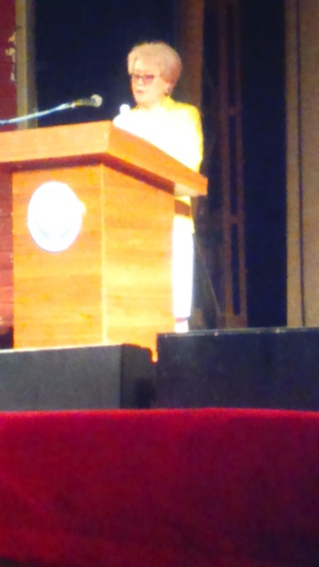 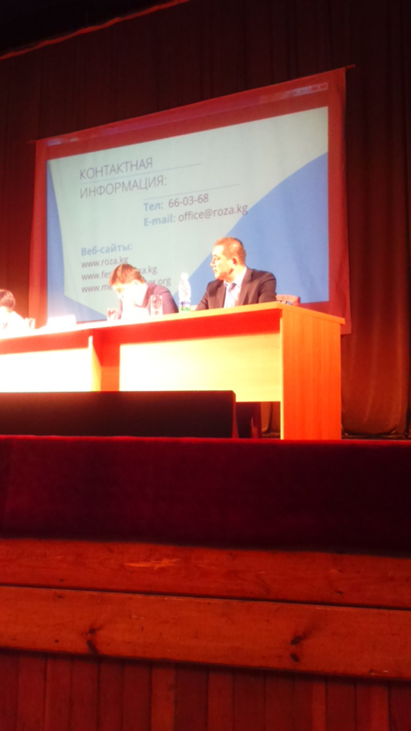 Директор СОШ № 27  Носинова Б.Ш. выступает с докладом по  достижению образоваельных стандартов на августовской Республиканской педагогической конференцииДиректор подводит итоги                                               Президиум внимательно слушает В 2016 году  методическая декада  с 15 по 25 августа 2016 года  проходила под девизом: «Реализация государственной политики в сфере школьного образования - новые контексты и новые решения». Учителя школы  участвовали в работе семинаров, согласно графика Управления образования мэрии города Бишкек.  Учителя обсуждали вопросы  не только реализации  действующих стандартов и программ, но и обсуждали те перспективы,  которые принесут в систему образования стандарты нового поколения. Также обсуждались вопросы повышения качества обучения по каждому предмету и намечали пути реализации этой задачи.  Достижение образовательных стандартов – вот одна из ключевых проблем, которые заложены в стандартах и должны стать основой измерения  достижений учащихся.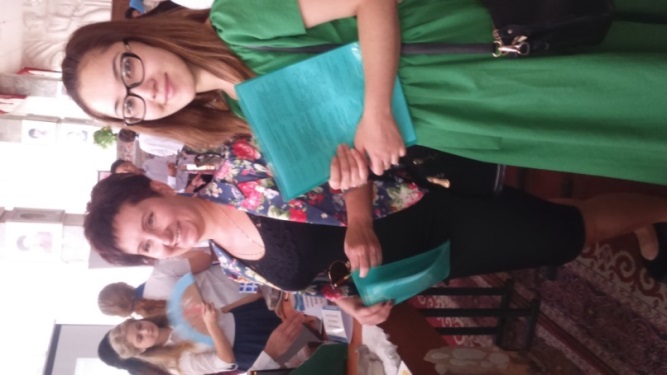 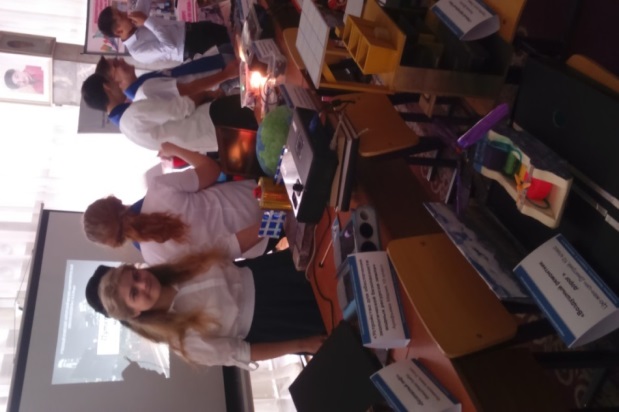     	Учителя СОШ № 27 во время антракта  в фойе конференц зала  Ребята представляют проект 